№ 63                                                                   от 1 ноября 2017 годаПОСТАНОВЛЕНИЕОб утверждении графика  проведения  инвентаризации благоустройства общественной территории                                     Шоруньжинского сельского поселения               В соответствии с Постановлением Правительства Российской Федерации от 10 февраля 2017 года № 169 «Об утверждении Правил предоставления и распределения субсидий из федерального бюджета бюджетам субъектов Российской Федерации на поддержку государственных программ субъектов Российской Федерации и муниципальных программ формирования современной городской среды» и приказом Министерства строительства и жилищно-коммунального хозяйства Российской Федерации от 6 апреля 2017 года № 691/пр «Об утверждении методических рекомендаций по подготовке государственных программ субъектов Российской Федерации и муниципальных программ формирования современной городской среды в рамках реализации приоритетного проекта «Формирование комфортной городской среды» на 2018-2022 годы», администрация  Шоруньжинсокго сельского поселения   п о с т а н о в л я е т: 1.Утвердить прилагаемый график  проведения   инвентаризации  благоустройства     общественной  территорий  Шоруньжинсокго  сельского поселения.2. Разместить  настоящее постановление  на   официальном  сайте   администрации   Шоруньжинсокго   сельского поселения.Глава администрации МО
«Шоруньжинское сельское поселение»                             И.Евсеев Приложение №1к постановлению администрацииШоруньжинского  сельского поселенияот 1.11.2017 № 63
График  проведения инвентаризации  благоустройства  общественной  территорий в с.ШоруньжаРОССИЙ ФЕДЕРАЦИИМАРИЙ ЭЛ РЕСПУБЛИКМОРКО РАЙОН«УНЧО ЯЛ КУНДЕМ»МУНИЦИПАЛЬНЫЙ  ОБРАЗОВАНИЙЫН                                                                                         АДМИНИСТРАЦИЙЖЕМУНИЦИПАЛЬНЫЙ УЧРЕЖДЕНИЙТ.Ефремов урем  39  Шоруньжа села,                                                                                                                                                                                                                                                                                                                                                                                             индекс 425127тел.:. / факс: 8(83635)  9-43-45эл.адрес: shorunzha@mail.ru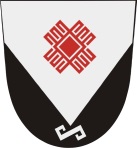 РОССИЙСКАЯ ФЕДЕРАЦИЯ РЕСПУБЛИКА МАРИЙ ЭЛМОРКИНСКИЙ РАЙОНМУНИЦИПАЛЬНОЕ  УЧРЕЖДЕНИЕАДМИНИСТРАЦИЯМУНИЦИПАЛЬНОГО  ОБРАЗОВАНИЯ«ШОРУНЬЖИНСКОЕ СЕЛЬСКОЕПОСЕЛЕНИЕ»ул.Т.Ефремова, дом 39,с.Шоруньжаиндекс 425127тел./факс  8(83635) 9-43-45эл.адрес: shorunzha@mail.ru №п/п             Населенный пунктМестонахождение территорииДата  проведения  инвентаризации1.с.Шоруньжаул. Т.Ефремова08.11.2017